REKLAMAČNÝ PROTOKOL 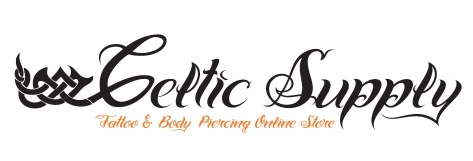 Oznámenie!!!   Vyplňte popis vady, uveďte spiatočnú adresu vrátane telefónneho čísla. Priložte formulár k reklamovanému produktu, v prípade vyzdvihnutia vyzdvihnutím zašlite vyplnený e-mailom na celticsupply@gmail.com.
	  	Adresa pre zaslanie tovaru:Celtic SupplyU Prioru 804/3161 00 Praha 6Česká republikaTelefón: +421 721 666 689
E-mail: celticsupply@gmail.comVyplňte príslušné pole: ***************Podpis zákazníka*upozornenie: v prípade neoprávnenej reklamácie je predávajúci oprávnený účtovať zákazníkovi manipulačný poplatok a náklady na dopravu.Reklamovaný tovar:Reklamovaný tovar: Názov produktuSériové čísloSériové číslo□ Reklamácie - výrobná vada - podrobný popis vadyOpis chyby: